Earth Day Service ProjectOrganize an Earth Day event and earn extra credit in Social Studies. 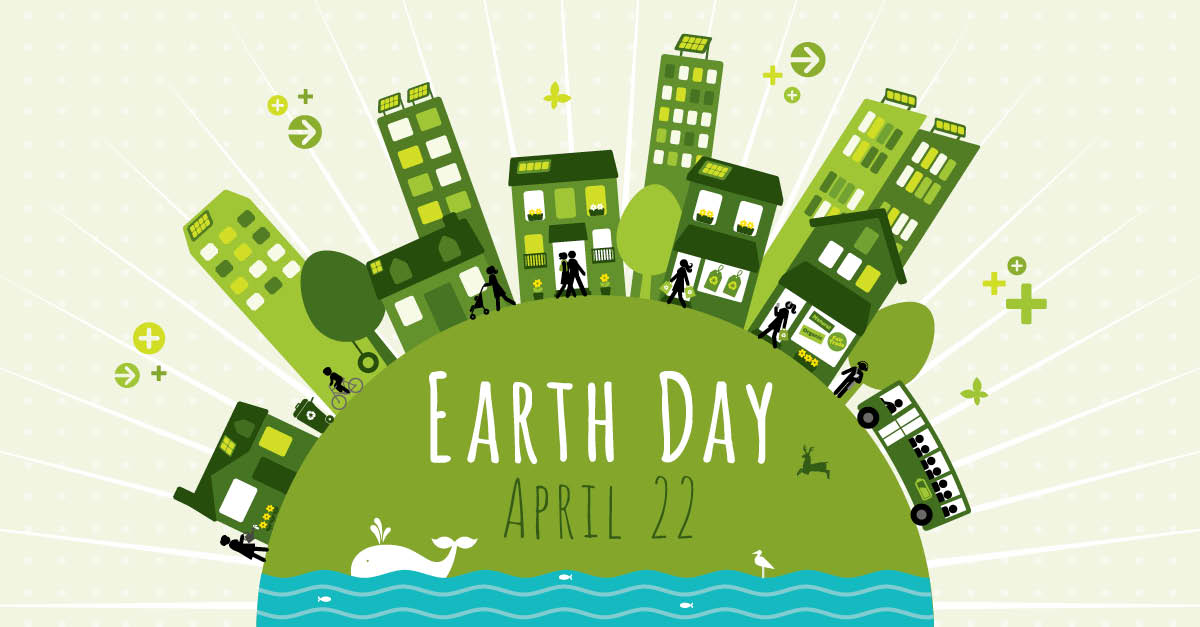 Requirements: To earn the extra credit in social studies you will need to artifact the event with a picture of yourself participating in the event and write a paragraph explaining what you did and how it helps the planet.Ideas: Organize a park clean up with friends and familyStart a recycling effort in your home (paper, cardboard, or plastic) Make a bird feederUse reusable bags when you go shopping nextPlant a garden to beautify (or feed!) your yardRide your bike to school instead of the bus or carAttend an Earth Day event in your communityUse a refillable water bottle challenge yourself to use no disposable plastic for a weekGet produce from a local farmer's marketResearch climate change and write a one page report of your findings